COUNCILLORS PRESENT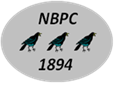 NORTH BRADLEY PARISH COUNCILMINUTES OF THE MEETING HELD ON MONDAY, 6 JUNE 2022 AT NORTH BRADLEY PROGRESSIVE HALLCllr Bernard Clarkson (BC)Cllr Nick Crangle (NC)Cllr Mrs Jenny Joyce (JJ)Cllr Mrs Pam Kettlety (PK)Cllr Mrs Lee Lee (LL)Cllr Francis Morland (FM)Cllr Horace Prickett (HP)Cllr Mrs Viv Regler (VR)Cllr Russell Willsmer (RW)Mrs Karin Elder (Clerk) ItemRecordRecordRecordRecordLL welcomed all to the meeting in RE’s absence. LL welcomed all to the meeting in RE’s absence. LL welcomed all to the meeting in RE’s absence. LL welcomed all to the meeting in RE’s absence. 34APOLOGIES TC, RE APOLOGIES TC, RE APOLOGIES TC, RE APOLOGIES TC, RE 35MEMBERS’ DECLARATIONS OF INTEREST LL - AllotmentsMEMBERS’ DECLARATIONS OF INTEREST LL - AllotmentsMEMBERS’ DECLARATIONS OF INTEREST LL - AllotmentsMEMBERS’ DECLARATIONS OF INTEREST LL - Allotments36ADJOURNMENT OF MEETING FOR MEMBERS OF PUBLIC AND THE ANNUAL PARISH MEETING – 19:33HP informed the Parish Council of a recent publication – Area Board Handbook 2022Grant assessment panels are being introducedADJOURNMENT OF MEETING FOR MEMBERS OF PUBLIC AND THE ANNUAL PARISH MEETING – 19:33HP informed the Parish Council of a recent publication – Area Board Handbook 2022Grant assessment panels are being introducedADJOURNMENT OF MEETING FOR MEMBERS OF PUBLIC AND THE ANNUAL PARISH MEETING – 19:33HP informed the Parish Council of a recent publication – Area Board Handbook 2022Grant assessment panels are being introducedADJOURNMENT OF MEETING FOR MEMBERS OF PUBLIC AND THE ANNUAL PARISH MEETING – 19:33HP informed the Parish Council of a recent publication – Area Board Handbook 2022Grant assessment panels are being introduced37MEETING BACK IN SESSION 19:37MINUTESThe minutes of the meeting held on Monday 2 May, having been circulated previously, were approved, and signed as a true record of the meeting. MEETING BACK IN SESSION 19:37MINUTESThe minutes of the meeting held on Monday 2 May, having been circulated previously, were approved, and signed as a true record of the meeting. MEETING BACK IN SESSION 19:37MINUTESThe minutes of the meeting held on Monday 2 May, having been circulated previously, were approved, and signed as a true record of the meeting. MEETING BACK IN SESSION 19:37MINUTESThe minutes of the meeting held on Monday 2 May, having been circulated previously, were approved, and signed as a true record of the meeting. 38MATTERS RISINGMATTERS RISINGMATTERS RISINGMATTERS RISING38.138.238.338.438.538.624.1	Bridleway sign being actioned by Parish Steward on his next visit.27.5	PC to approve donation to PMH – Councillors resolved to donate £200.30.2	Meridian Way protection bollards have been installed, asked for 2, received 48. 30.3	Church Lane manhole cover replaced30.4	Church Lane scalpings have been resurfaced30.11	Overgrowth at the Longs Arms and litter at Brokerswood layby have been cleared. VR will double check if there is a litter bin there.24.1	Bridleway sign being actioned by Parish Steward on his next visit.27.5	PC to approve donation to PMH – Councillors resolved to donate £200.30.2	Meridian Way protection bollards have been installed, asked for 2, received 48. 30.3	Church Lane manhole cover replaced30.4	Church Lane scalpings have been resurfaced30.11	Overgrowth at the Longs Arms and litter at Brokerswood layby have been cleared. VR will double check if there is a litter bin there.24.1	Bridleway sign being actioned by Parish Steward on his next visit.27.5	PC to approve donation to PMH – Councillors resolved to donate £200.30.2	Meridian Way protection bollards have been installed, asked for 2, received 48. 30.3	Church Lane manhole cover replaced30.4	Church Lane scalpings have been resurfaced30.11	Overgrowth at the Longs Arms and litter at Brokerswood layby have been cleared. VR will double check if there is a litter bin there.24.1	Bridleway sign being actioned by Parish Steward on his next visit.27.5	PC to approve donation to PMH – Councillors resolved to donate £200.30.2	Meridian Way protection bollards have been installed, asked for 2, received 48. 30.3	Church Lane manhole cover replaced30.4	Church Lane scalpings have been resurfaced30.11	Overgrowth at the Longs Arms and litter at Brokerswood layby have been cleared. VR will double check if there is a litter bin there.39DEVELOPMENT CONTROL – APPLICATIONS RECEIVED PL/2022/0332 Replace existing porch with new, larger porch at 26 Westbury Road, Yarnbrook. Councillors resolved to not object. DEVELOPMENT CONTROL – APPLICATIONS RECEIVED PL/2022/0332 Replace existing porch with new, larger porch at 26 Westbury Road, Yarnbrook. Councillors resolved to not object. DEVELOPMENT CONTROL – APPLICATIONS RECEIVED PL/2022/0332 Replace existing porch with new, larger porch at 26 Westbury Road, Yarnbrook. Councillors resolved to not object. DEVELOPMENT CONTROL – APPLICATIONS RECEIVED PL/2022/0332 Replace existing porch with new, larger porch at 26 Westbury Road, Yarnbrook. Councillors resolved to not object. 4040.140.240.3DEVELOPMENT CONTROL - DECISIONS MADE BY WILTSHIRE COUNCILPL/2021/11900 Land to the Rear of 20 The Rank, North Bradley, BA14 9RP  - Erection of detached dwelling NB No objection, WC Approve with ConditionsPL/2022/00015 - 30 Woodmarsh, North Bradley, BA14 0SB detached 2-bedroom house at end of garden NB No objection, WC Approve with ConditionsPL/2022/02912 Single storey rear/side extension at 9 College Gardens, North Bradley, BA14 0SL NB No objection, WC Approved with Conditions.DEVELOPMENT CONTROL - DECISIONS MADE BY WILTSHIRE COUNCILPL/2021/11900 Land to the Rear of 20 The Rank, North Bradley, BA14 9RP  - Erection of detached dwelling NB No objection, WC Approve with ConditionsPL/2022/00015 - 30 Woodmarsh, North Bradley, BA14 0SB detached 2-bedroom house at end of garden NB No objection, WC Approve with ConditionsPL/2022/02912 Single storey rear/side extension at 9 College Gardens, North Bradley, BA14 0SL NB No objection, WC Approved with Conditions.DEVELOPMENT CONTROL - DECISIONS MADE BY WILTSHIRE COUNCILPL/2021/11900 Land to the Rear of 20 The Rank, North Bradley, BA14 9RP  - Erection of detached dwelling NB No objection, WC Approve with ConditionsPL/2022/00015 - 30 Woodmarsh, North Bradley, BA14 0SB detached 2-bedroom house at end of garden NB No objection, WC Approve with ConditionsPL/2022/02912 Single storey rear/side extension at 9 College Gardens, North Bradley, BA14 0SL NB No objection, WC Approved with Conditions.DEVELOPMENT CONTROL - DECISIONS MADE BY WILTSHIRE COUNCILPL/2021/11900 Land to the Rear of 20 The Rank, North Bradley, BA14 9RP  - Erection of detached dwelling NB No objection, WC Approve with ConditionsPL/2022/00015 - 30 Woodmarsh, North Bradley, BA14 0SB detached 2-bedroom house at end of garden NB No objection, WC Approve with ConditionsPL/2022/02912 Single storey rear/side extension at 9 College Gardens, North Bradley, BA14 0SL NB No objection, WC Approved with Conditions.4141.141.241.341.4CORRESPONDENCE Letter undated from Autumn Leaves social group thanking the Parish Council for their donation.Notification of Planning Appeal from Wain Homes regarding WC’s refusal of Drynham Lane development 16/00547/FUL. Email from Trowbridge Town Council 13 May, inviting the Parish Council’s collaboration with their representations. Clerk, as instructed, resubmitted previous responses to the Planning Inspectorate in May. Email 3 May, Peace Memorial Hall Trustee request for donation towards a ‘soft’ car parking project. Councillors resolved to wait for outcome of the Peace Memorial Hall’s lottery fund application before making any decision. Email 13 May from Westbury Town Council – reference the alleviation of traffic problems and a proposed western bypass route – is suggesting Automatic Traffic Counts options in and around Westbury and Trowbridge at a cost of £150 each plus VAT to get a full picture of traffic flow in locations that would benefit most from a proposed bypass route. Councillors thought that requests for traffic surveys went through each Area Board and were free of charge. Councillors willing to contribute maximum of £150 if required. Clerk to further research the situation and inform Westbury Town Council that further clarification about the applications will be required.  CORRESPONDENCE Letter undated from Autumn Leaves social group thanking the Parish Council for their donation.Notification of Planning Appeal from Wain Homes regarding WC’s refusal of Drynham Lane development 16/00547/FUL. Email from Trowbridge Town Council 13 May, inviting the Parish Council’s collaboration with their representations. Clerk, as instructed, resubmitted previous responses to the Planning Inspectorate in May. Email 3 May, Peace Memorial Hall Trustee request for donation towards a ‘soft’ car parking project. Councillors resolved to wait for outcome of the Peace Memorial Hall’s lottery fund application before making any decision. Email 13 May from Westbury Town Council – reference the alleviation of traffic problems and a proposed western bypass route – is suggesting Automatic Traffic Counts options in and around Westbury and Trowbridge at a cost of £150 each plus VAT to get a full picture of traffic flow in locations that would benefit most from a proposed bypass route. Councillors thought that requests for traffic surveys went through each Area Board and were free of charge. Councillors willing to contribute maximum of £150 if required. Clerk to further research the situation and inform Westbury Town Council that further clarification about the applications will be required.  CORRESPONDENCE Letter undated from Autumn Leaves social group thanking the Parish Council for their donation.Notification of Planning Appeal from Wain Homes regarding WC’s refusal of Drynham Lane development 16/00547/FUL. Email from Trowbridge Town Council 13 May, inviting the Parish Council’s collaboration with their representations. Clerk, as instructed, resubmitted previous responses to the Planning Inspectorate in May. Email 3 May, Peace Memorial Hall Trustee request for donation towards a ‘soft’ car parking project. Councillors resolved to wait for outcome of the Peace Memorial Hall’s lottery fund application before making any decision. Email 13 May from Westbury Town Council – reference the alleviation of traffic problems and a proposed western bypass route – is suggesting Automatic Traffic Counts options in and around Westbury and Trowbridge at a cost of £150 each plus VAT to get a full picture of traffic flow in locations that would benefit most from a proposed bypass route. Councillors thought that requests for traffic surveys went through each Area Board and were free of charge. Councillors willing to contribute maximum of £150 if required. Clerk to further research the situation and inform Westbury Town Council that further clarification about the applications will be required.  CORRESPONDENCE Letter undated from Autumn Leaves social group thanking the Parish Council for their donation.Notification of Planning Appeal from Wain Homes regarding WC’s refusal of Drynham Lane development 16/00547/FUL. Email from Trowbridge Town Council 13 May, inviting the Parish Council’s collaboration with their representations. Clerk, as instructed, resubmitted previous responses to the Planning Inspectorate in May. Email 3 May, Peace Memorial Hall Trustee request for donation towards a ‘soft’ car parking project. Councillors resolved to wait for outcome of the Peace Memorial Hall’s lottery fund application before making any decision. Email 13 May from Westbury Town Council – reference the alleviation of traffic problems and a proposed western bypass route – is suggesting Automatic Traffic Counts options in and around Westbury and Trowbridge at a cost of £150 each plus VAT to get a full picture of traffic flow in locations that would benefit most from a proposed bypass route. Councillors thought that requests for traffic surveys went through each Area Board and were free of charge. Councillors willing to contribute maximum of £150 if required. Clerk to further research the situation and inform Westbury Town Council that further clarification about the applications will be required.  42NEIGHBOURHOOD DEVELOPMENT PLANLL updated the PC. Ken McCall and David Feather are willing to join a steering group as is PK. The PC is not entitled to any further grant from the Locality Team, having used up its allowance. FM advised that it would be necessary to consult a planning specialist to review the plan, someone who is familiar with the National Planning Policy Framework. However, the government is currently considering reducing the steps of the legal process with groups like WALPA being given the opportunity to comment. He said it may be best to step back and see how things develop. Clerk to update KM and DF.NEIGHBOURHOOD DEVELOPMENT PLANLL updated the PC. Ken McCall and David Feather are willing to join a steering group as is PK. The PC is not entitled to any further grant from the Locality Team, having used up its allowance. FM advised that it would be necessary to consult a planning specialist to review the plan, someone who is familiar with the National Planning Policy Framework. However, the government is currently considering reducing the steps of the legal process with groups like WALPA being given the opportunity to comment. He said it may be best to step back and see how things develop. Clerk to update KM and DF.NEIGHBOURHOOD DEVELOPMENT PLANLL updated the PC. Ken McCall and David Feather are willing to join a steering group as is PK. The PC is not entitled to any further grant from the Locality Team, having used up its allowance. FM advised that it would be necessary to consult a planning specialist to review the plan, someone who is familiar with the National Planning Policy Framework. However, the government is currently considering reducing the steps of the legal process with groups like WALPA being given the opportunity to comment. He said it may be best to step back and see how things develop. Clerk to update KM and DF.NEIGHBOURHOOD DEVELOPMENT PLANLL updated the PC. Ken McCall and David Feather are willing to join a steering group as is PK. The PC is not entitled to any further grant from the Locality Team, having used up its allowance. FM advised that it would be necessary to consult a planning specialist to review the plan, someone who is familiar with the National Planning Policy Framework. However, the government is currently considering reducing the steps of the legal process with groups like WALPA being given the opportunity to comment. He said it may be best to step back and see how things develop. Clerk to update KM and DF.43WOODMARSH DRAINS AND BALANCING PONDSBC updated the PC: the gully team has been out twice to inspect the drains and state that there are no blockages therefore the problem must be at the Woodmarsh roundabout. They started digging and found that the drains went nowhere. BC drove to the Melksham Highways depot and discovered that no one is office based. BC has spoken to Adrian Hampton, Head of Service expressing the PC’s frustration at getting no response from WC officer, Danny Everett. As there has been no response, the Clerk was instructed to raise the two matters with Cllr Dr Mark McClelland, Cabinet Member for Transport. PMN BC has met with WC Highways Team officers Martin Rose and Mark Banks who are investigating solutions to these problems. WOODMARSH DRAINS AND BALANCING PONDSBC updated the PC: the gully team has been out twice to inspect the drains and state that there are no blockages therefore the problem must be at the Woodmarsh roundabout. They started digging and found that the drains went nowhere. BC drove to the Melksham Highways depot and discovered that no one is office based. BC has spoken to Adrian Hampton, Head of Service expressing the PC’s frustration at getting no response from WC officer, Danny Everett. As there has been no response, the Clerk was instructed to raise the two matters with Cllr Dr Mark McClelland, Cabinet Member for Transport. PMN BC has met with WC Highways Team officers Martin Rose and Mark Banks who are investigating solutions to these problems. WOODMARSH DRAINS AND BALANCING PONDSBC updated the PC: the gully team has been out twice to inspect the drains and state that there are no blockages therefore the problem must be at the Woodmarsh roundabout. They started digging and found that the drains went nowhere. BC drove to the Melksham Highways depot and discovered that no one is office based. BC has spoken to Adrian Hampton, Head of Service expressing the PC’s frustration at getting no response from WC officer, Danny Everett. As there has been no response, the Clerk was instructed to raise the two matters with Cllr Dr Mark McClelland, Cabinet Member for Transport. PMN BC has met with WC Highways Team officers Martin Rose and Mark Banks who are investigating solutions to these problems. WOODMARSH DRAINS AND BALANCING PONDSBC updated the PC: the gully team has been out twice to inspect the drains and state that there are no blockages therefore the problem must be at the Woodmarsh roundabout. They started digging and found that the drains went nowhere. BC drove to the Melksham Highways depot and discovered that no one is office based. BC has spoken to Adrian Hampton, Head of Service expressing the PC’s frustration at getting no response from WC officer, Danny Everett. As there has been no response, the Clerk was instructed to raise the two matters with Cllr Dr Mark McClelland, Cabinet Member for Transport. PMN BC has met with WC Highways Team officers Martin Rose and Mark Banks who are investigating solutions to these problems. 44SPEED INDICATOR DEVICES (SIDs)NC updated the PC: There are some specific guidelines as to where SIDs can be fixed. Some columns are too tall or too short.  Stuart Brown from Atkins has advised that only two columns are suitable – unit 9 at top of Ash Drive and unit 20 outside the Baptist Church on Westbury Road. Councillors resolved to display a SID outside the Baptist Church facing the Platinum dealership. Clerk to notify Stuart Brown and Trowbridge Town Council. SPEED INDICATOR DEVICES (SIDs)NC updated the PC: There are some specific guidelines as to where SIDs can be fixed. Some columns are too tall or too short.  Stuart Brown from Atkins has advised that only two columns are suitable – unit 9 at top of Ash Drive and unit 20 outside the Baptist Church on Westbury Road. Councillors resolved to display a SID outside the Baptist Church facing the Platinum dealership. Clerk to notify Stuart Brown and Trowbridge Town Council. SPEED INDICATOR DEVICES (SIDs)NC updated the PC: There are some specific guidelines as to where SIDs can be fixed. Some columns are too tall or too short.  Stuart Brown from Atkins has advised that only two columns are suitable – unit 9 at top of Ash Drive and unit 20 outside the Baptist Church on Westbury Road. Councillors resolved to display a SID outside the Baptist Church facing the Platinum dealership. Clerk to notify Stuart Brown and Trowbridge Town Council. SPEED INDICATOR DEVICES (SIDs)NC updated the PC: There are some specific guidelines as to where SIDs can be fixed. Some columns are too tall or too short.  Stuart Brown from Atkins has advised that only two columns are suitable – unit 9 at top of Ash Drive and unit 20 outside the Baptist Church on Westbury Road. Councillors resolved to display a SID outside the Baptist Church facing the Platinum dealership. Clerk to notify Stuart Brown and Trowbridge Town Council. 4545.145.245.345.445.545.645.745.8MAINTENANCE – Requests to Parish Steward’s WC Highways team:Collect nine bollards from Meridian Way. Completed job which is a big improvement. Cut off damaged metal post at Westbury Road bus stop near Novuna offices (Hitachi).Check 30mph sign in Church Lane at Westbury Road large rust hole at base.Dig out gully in Phillips Way into the pond.Prop up flattened Phillips Way road sign until new posts are available. Reported that the grass gang had hit it.  Cut back overgrown verge opposite Rising SunClerk to write to church, Primary School and Playgroup regarding overgrowth of grass and weeds in alley way between them and the church. Include overgrowth on Church Lane when writing to vicar. Allotments – Two trees by plots 3A and 4 need cutting back again. Clerk to find out who cut it last time. PMN Old invoice February 2018 found, two tree surgeons have been asked for quotations.MAINTENANCE – Requests to Parish Steward’s WC Highways team:Collect nine bollards from Meridian Way. Completed job which is a big improvement. Cut off damaged metal post at Westbury Road bus stop near Novuna offices (Hitachi).Check 30mph sign in Church Lane at Westbury Road large rust hole at base.Dig out gully in Phillips Way into the pond.Prop up flattened Phillips Way road sign until new posts are available. Reported that the grass gang had hit it.  Cut back overgrown verge opposite Rising SunClerk to write to church, Primary School and Playgroup regarding overgrowth of grass and weeds in alley way between them and the church. Include overgrowth on Church Lane when writing to vicar. Allotments – Two trees by plots 3A and 4 need cutting back again. Clerk to find out who cut it last time. PMN Old invoice February 2018 found, two tree surgeons have been asked for quotations.MAINTENANCE – Requests to Parish Steward’s WC Highways team:Collect nine bollards from Meridian Way. Completed job which is a big improvement. Cut off damaged metal post at Westbury Road bus stop near Novuna offices (Hitachi).Check 30mph sign in Church Lane at Westbury Road large rust hole at base.Dig out gully in Phillips Way into the pond.Prop up flattened Phillips Way road sign until new posts are available. Reported that the grass gang had hit it.  Cut back overgrown verge opposite Rising SunClerk to write to church, Primary School and Playgroup regarding overgrowth of grass and weeds in alley way between them and the church. Include overgrowth on Church Lane when writing to vicar. Allotments – Two trees by plots 3A and 4 need cutting back again. Clerk to find out who cut it last time. PMN Old invoice February 2018 found, two tree surgeons have been asked for quotations.MAINTENANCE – Requests to Parish Steward’s WC Highways team:Collect nine bollards from Meridian Way. Completed job which is a big improvement. Cut off damaged metal post at Westbury Road bus stop near Novuna offices (Hitachi).Check 30mph sign in Church Lane at Westbury Road large rust hole at base.Dig out gully in Phillips Way into the pond.Prop up flattened Phillips Way road sign until new posts are available. Reported that the grass gang had hit it.  Cut back overgrown verge opposite Rising SunClerk to write to church, Primary School and Playgroup regarding overgrowth of grass and weeds in alley way between them and the church. Include overgrowth on Church Lane when writing to vicar. Allotments – Two trees by plots 3A and 4 need cutting back again. Clerk to find out who cut it last time. PMN Old invoice February 2018 found, two tree surgeons have been asked for quotations.46FINANCEFollowing some discussion, VR proposed, BC seconded. Councillors resolved to appoint Gooding Accounts to carry out an internal audit for parish council accounts 2021 – 2022. The following payments having been previously circulated, were approved and will be paid on-line:FINANCEFollowing some discussion, VR proposed, BC seconded. Councillors resolved to appoint Gooding Accounts to carry out an internal audit for parish council accounts 2021 – 2022. The following payments having been previously circulated, were approved and will be paid on-line:FINANCEFollowing some discussion, VR proposed, BC seconded. Councillors resolved to appoint Gooding Accounts to carry out an internal audit for parish council accounts 2021 – 2022. The following payments having been previously circulated, were approved and will be paid on-line:FINANCEFollowing some discussion, VR proposed, BC seconded. Councillors resolved to appoint Gooding Accounts to carry out an internal audit for parish council accounts 2021 – 2022. The following payments having been previously circulated, were approved and will be paid on-line:46.1FINANCEFollowing some discussion, VR proposed, BC seconded. Councillors resolved to appoint Gooding Accounts to carry out an internal audit for parish council accounts 2021 – 2022. The following payments having been previously circulated, were approved and will be paid on-line:FINANCEFollowing some discussion, VR proposed, BC seconded. Councillors resolved to appoint Gooding Accounts to carry out an internal audit for parish council accounts 2021 – 2022. The following payments having been previously circulated, were approved and will be paid on-line:FINANCEFollowing some discussion, VR proposed, BC seconded. Councillors resolved to appoint Gooding Accounts to carry out an internal audit for parish council accounts 2021 – 2022. The following payments having been previously circulated, were approved and will be paid on-line:FINANCEFollowing some discussion, VR proposed, BC seconded. Councillors resolved to appoint Gooding Accounts to carry out an internal audit for parish council accounts 2021 – 2022. The following payments having been previously circulated, were approved and will be paid on-line:46.2FINANCEFollowing some discussion, VR proposed, BC seconded. Councillors resolved to appoint Gooding Accounts to carry out an internal audit for parish council accounts 2021 – 2022. The following payments having been previously circulated, were approved and will be paid on-line:FINANCEFollowing some discussion, VR proposed, BC seconded. Councillors resolved to appoint Gooding Accounts to carry out an internal audit for parish council accounts 2021 – 2022. The following payments having been previously circulated, were approved and will be paid on-line:FINANCEFollowing some discussion, VR proposed, BC seconded. Councillors resolved to appoint Gooding Accounts to carry out an internal audit for parish council accounts 2021 – 2022. The following payments having been previously circulated, were approved and will be paid on-line:FINANCEFollowing some discussion, VR proposed, BC seconded. Councillors resolved to appoint Gooding Accounts to carry out an internal audit for parish council accounts 2021 – 2022. The following payments having been previously circulated, were approved and will be paid on-line:PayeePayeeAmount46.2.1Autumn Leaves DonationAutumn Leaves Donation£50.0046.2.2K Elder Salary, office/travel expenses, labelsK Elder Salary, office/travel expenses, labels£552.9946.2.3HMRC May HMRC May £122.0046.2.4Mrs Lee Lee Dog fouling postersMrs Lee Lee Dog fouling posters£39.3046.2.5Community First InsuranceCommunity First Insurance£211.9346.2.6Peace Memorial Trust Jubilee TeasPeace Memorial Trust Jubilee Teas£200.0046.2.7WALC Membership 22/23WALC Membership 22/23£695.3546.2.8NBB Recycled Furniture Anchor kitNBB Recycled Furniture Anchor kit£62.4046.2.9G R Russell Engraving at Pine WalkG R Russell Engraving at Pine Walk£20.0046.2.10A Brown – Installing bench at PMHA Brown – Installing bench at PMH£86.3447ANY OTHER BUSINESSFM reported a notification he had received from Ringway regarding a diversion for overnight maintenance taking A36 traffic through Southwick, North Bradley and Yarnbrook instead of sending via Beckington. He considers North Bradley not suitable and wishes it to be an agenda item in July.  ANY OTHER BUSINESSFM reported a notification he had received from Ringway regarding a diversion for overnight maintenance taking A36 traffic through Southwick, North Bradley and Yarnbrook instead of sending via Beckington. He considers North Bradley not suitable and wishes it to be an agenda item in July.  ANY OTHER BUSINESSFM reported a notification he had received from Ringway regarding a diversion for overnight maintenance taking A36 traffic through Southwick, North Bradley and Yarnbrook instead of sending via Beckington. He considers North Bradley not suitable and wishes it to be an agenda item in July.  ANY OTHER BUSINESSFM reported a notification he had received from Ringway regarding a diversion for overnight maintenance taking A36 traffic through Southwick, North Bradley and Yarnbrook instead of sending via Beckington. He considers North Bradley not suitable and wishes it to be an agenda item in July.  48DATE OF NEXT MEETING Monday 4 July 2022, 19:30 at the Progressive Hall. DATE OF NEXT MEETING Monday 4 July 2022, 19:30 at the Progressive Hall. DATE OF NEXT MEETING Monday 4 July 2022, 19:30 at the Progressive Hall. DATE OF NEXT MEETING Monday 4 July 2022, 19:30 at the Progressive Hall. The meeting closed at 20:55.  Signed …………………………The meeting closed at 20:55.  Signed …………………………Date ……………………Date ……………………